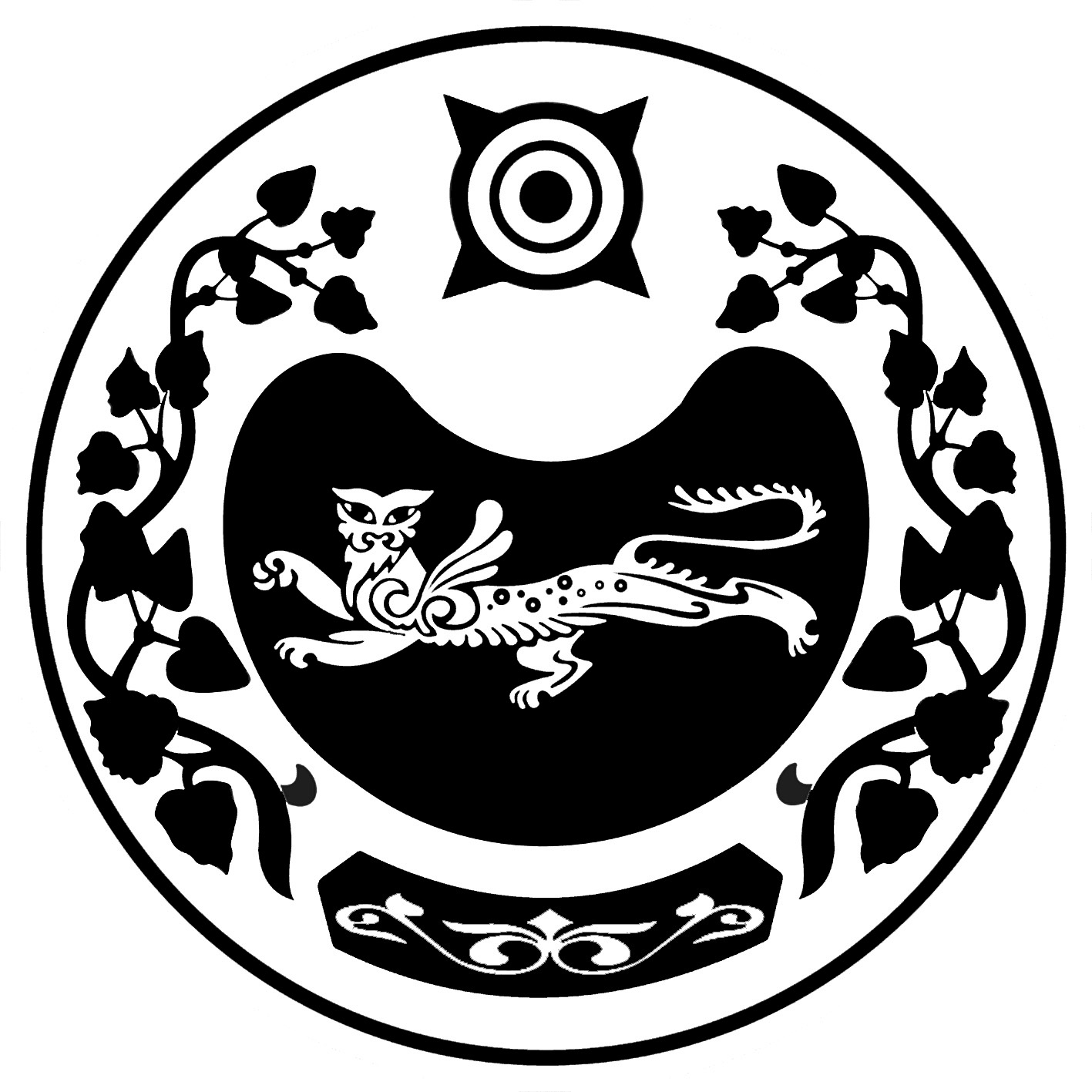 ПОСТАНОВЛЕНИЕот 16.09.2020 г                                                                                                           № 140 -паал Сапогов     О начале на территории МО Сапоговский сельсовет     отопительного сезона 2020-2021 гг.           В целях организации теплоснабжения для учреждений образования, здравоохранения и социального обслуживания, на основании пункта 11.7 Правил технической эксплуатации тепловых энергоустановок, утвержденных приказом Министерства энергетики Российской Федерации от 24.03.2003 № 115, руководствуясь Ст. 6 Федерального Закона от 27.07.2010 № 190-ФЗ,  «О теплоснабжении», ст. 17 Федерального Закона от 06.10.2003года № 131–ФЗ «Об общих принципах организации местного самоуправления в Российской Федерации» (с последующими изменениями),  руководствуясь Уставом муниципального образования Сапоговский сельсоветПОСТАНОВЛЯЮ:Рекомендовать руководителям учреждений образования и здравоохранения расположенных на территории муниципального образования Сапоговский сельсовет открыть начало отопительного сезона 2020-2021 года в учреждениях образования и здравоохранения с 21.09.2020 г.В подведомственных учреждениях культуры и администрации Сапоговского сельсовета начало отопительного сезона установить с 01.10.2020 года. Руководителям учреждений социальной сферы муниципального образования Сапоговский сельсовет:- принять исчерпывающие меры по обеспечению топливом подведомственных котельных;-  обеспечить температурный режим в помещениях согласно санитарным нормам. 4. Главному бухгалтеру Сапоговского сельсовета (Шандро Г.В.) обеспечить финансирование тепловых пунктов подведомственных администрации Сапоговского сельсовета учреждений, на приобретение  и доставку топлива на основании заявок и в соответствии с нормами потребления.5. Специалисту администрации Сапоговского сельсовета Толокнову Д.В. взять под личный контроль расходование угля в соответствии с установленными нормами. 6. Специалисту 1-ой категории администрации муниципального образования Сапоговский сельсовет (Ильченко Ю.В.) довести настоящее постановление до всех руководителей учреждений.7. Опубликовать настоящее постановление в районной газете «Усть-Абаканские известия официальные» и разместить на официальном сайте муниципального образования Сапоговский сельсовет.8.   Контроль за исполнением данного постановления оставляю за собой.Глава Сапоговского сельсовета                                                Данилов Ю.М.